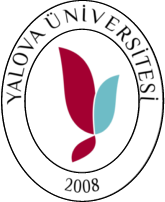 T.C.YALOVA ÜNİVERSİTESİFen Bilimleri Enstitüsü Müdürlüğü…………….…………………………….Anabilim Dalı20…../20… Eğitim-Öğretim ………………… YarılıTEZLİ/TEZSİZ YÜKSEK LİSANS JÜRİ ÜYELERİNE TEZ/PROJE TESLİM TUTANAĞIFormYL.TPTT.02ÖğrencininÖğrencininÖğrencininÖğrencininÖğrencininAdı SoyadıAdı SoyadıAnabilim Dalı /Programı Anabilim Dalı /Programı Savunma Sınavı TürüSavunma Sınavı TürüÖğrenci NumarasıÖğrenci NumarasıDanışmanını Adı SoyadıDanışmanını Adı SoyadıTez/Proje BaşlığıTez/Proje BaşlığıYüksek Lisans tez/proje savunma sınavımı yapmak üzere Enstitü Yönetim Kurulu (…………………….) sayılı karar ile belirlenen sınav jüri üyelerine iki gün içinde teslim etmek üzere tezimin/projemin 3 kopyasını teslim aldım. Tezimi/Projemi jüri üyelerine zamanında teslim etmeyi taahhüt ediyorum. Teslim etmediğim takdirde, Lisansüstü Eğitim ve Öğretim Senato Esasları’nın ilgili maddelerini ve bu kapsamdaki yapılacak olan resmi işlemleri biliyor ve kabul ediyorum.                                                                                                                                                     Tarih:                                                   Yüksek Lisans tez/proje savunma sınavımı yapmak üzere Enstitü Yönetim Kurulu (…………………….) sayılı karar ile belirlenen sınav jüri üyelerine iki gün içinde teslim etmek üzere tezimin/projemin 3 kopyasını teslim aldım. Tezimi/Projemi jüri üyelerine zamanında teslim etmeyi taahhüt ediyorum. Teslim etmediğim takdirde, Lisansüstü Eğitim ve Öğretim Senato Esasları’nın ilgili maddelerini ve bu kapsamdaki yapılacak olan resmi işlemleri biliyor ve kabul ediyorum.                                                                                                                                                     Tarih:                                                   Yüksek Lisans tez/proje savunma sınavımı yapmak üzere Enstitü Yönetim Kurulu (…………………….) sayılı karar ile belirlenen sınav jüri üyelerine iki gün içinde teslim etmek üzere tezimin/projemin 3 kopyasını teslim aldım. Tezimi/Projemi jüri üyelerine zamanında teslim etmeyi taahhüt ediyorum. Teslim etmediğim takdirde, Lisansüstü Eğitim ve Öğretim Senato Esasları’nın ilgili maddelerini ve bu kapsamdaki yapılacak olan resmi işlemleri biliyor ve kabul ediyorum.                                                                                                                                                     Tarih:                                                   Yüksek Lisans tez/proje savunma sınavımı yapmak üzere Enstitü Yönetim Kurulu (…………………….) sayılı karar ile belirlenen sınav jüri üyelerine iki gün içinde teslim etmek üzere tezimin/projemin 3 kopyasını teslim aldım. Tezimi/Projemi jüri üyelerine zamanında teslim etmeyi taahhüt ediyorum. Teslim etmediğim takdirde, Lisansüstü Eğitim ve Öğretim Senato Esasları’nın ilgili maddelerini ve bu kapsamdaki yapılacak olan resmi işlemleri biliyor ve kabul ediyorum.                                                                                                                                                     Tarih:                                                   Yüksek Lisans tez/proje savunma sınavımı yapmak üzere Enstitü Yönetim Kurulu (…………………….) sayılı karar ile belirlenen sınav jüri üyelerine iki gün içinde teslim etmek üzere tezimin/projemin 3 kopyasını teslim aldım. Tezimi/Projemi jüri üyelerine zamanında teslim etmeyi taahhüt ediyorum. Teslim etmediğim takdirde, Lisansüstü Eğitim ve Öğretim Senato Esasları’nın ilgili maddelerini ve bu kapsamdaki yapılacak olan resmi işlemleri biliyor ve kabul ediyorum.                                                                                                                                                     Tarih:                                                   Asil Jüri ÜyelerininAsil Jüri ÜyelerininAsil Jüri ÜyelerininAsil Jüri ÜyelerininAsil Jüri ÜyelerininUnvanı, Adı-SoyadıÜniversitesiTeslim Tarihiİmza1.2.3.	Yedek Jüri Üyelerinin		Yedek Jüri Üyelerinin		Yedek Jüri Üyelerinin		Yedek Jüri Üyelerinin		Yedek Jüri Üyelerinin	1.2. İlgili Yönetmelik: -Yalova Üniversitesi Lisansüstü Eğitim ve Öğretim Senato Esasları (Madde 32) (Madde 33)* Jüri üyeleri, söz konusu tezin/projenin kendilerine teslim edildiği tarihten itibaren en geç bir ay içinde toplanarak öğrenciyi savunma sınavına alması gerekmektedir. İlgili Yönetmelik: -Yalova Üniversitesi Lisansüstü Eğitim ve Öğretim Senato Esasları (Madde 32) (Madde 33)* Jüri üyeleri, söz konusu tezin/projenin kendilerine teslim edildiği tarihten itibaren en geç bir ay içinde toplanarak öğrenciyi savunma sınavına alması gerekmektedir. İlgili Yönetmelik: -Yalova Üniversitesi Lisansüstü Eğitim ve Öğretim Senato Esasları (Madde 32) (Madde 33)* Jüri üyeleri, söz konusu tezin/projenin kendilerine teslim edildiği tarihten itibaren en geç bir ay içinde toplanarak öğrenciyi savunma sınavına alması gerekmektedir. İlgili Yönetmelik: -Yalova Üniversitesi Lisansüstü Eğitim ve Öğretim Senato Esasları (Madde 32) (Madde 33)* Jüri üyeleri, söz konusu tezin/projenin kendilerine teslim edildiği tarihten itibaren en geç bir ay içinde toplanarak öğrenciyi savunma sınavına alması gerekmektedir. İlgili Yönetmelik: -Yalova Üniversitesi Lisansüstü Eğitim ve Öğretim Senato Esasları (Madde 32) (Madde 33)* Jüri üyeleri, söz konusu tezin/projenin kendilerine teslim edildiği tarihten itibaren en geç bir ay içinde toplanarak öğrenciyi savunma sınavına alması gerekmektedir.Teslim Alan Öğrenci İşleri SorumlusuAdı-SoyadıİmzaTarihTeslim Alan Öğrenci İşleri SorumlusuAdı-SoyadıİmzaTarihTeslim Alan Öğrenci İşleri SorumlusuAdı-SoyadıİmzaTarihTeslim Alan Öğrenci İşleri SorumlusuAdı-SoyadıİmzaTarihTeslim Alan Öğrenci İşleri SorumlusuAdı-SoyadıİmzaTarih